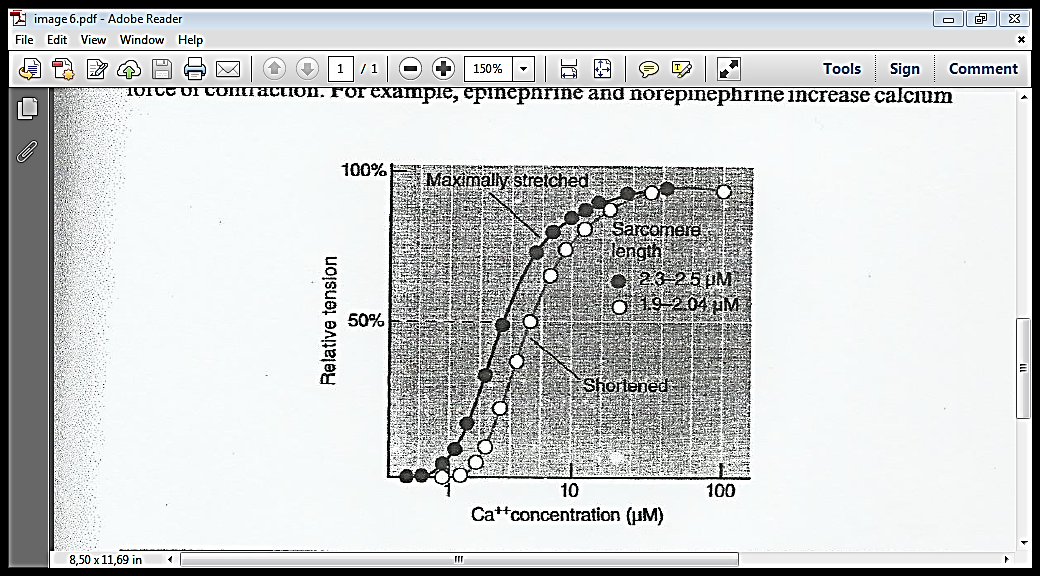 Gambar 6. Efek panjang otot istirahat dan konsentrasi kalsium pada ketegangan otot